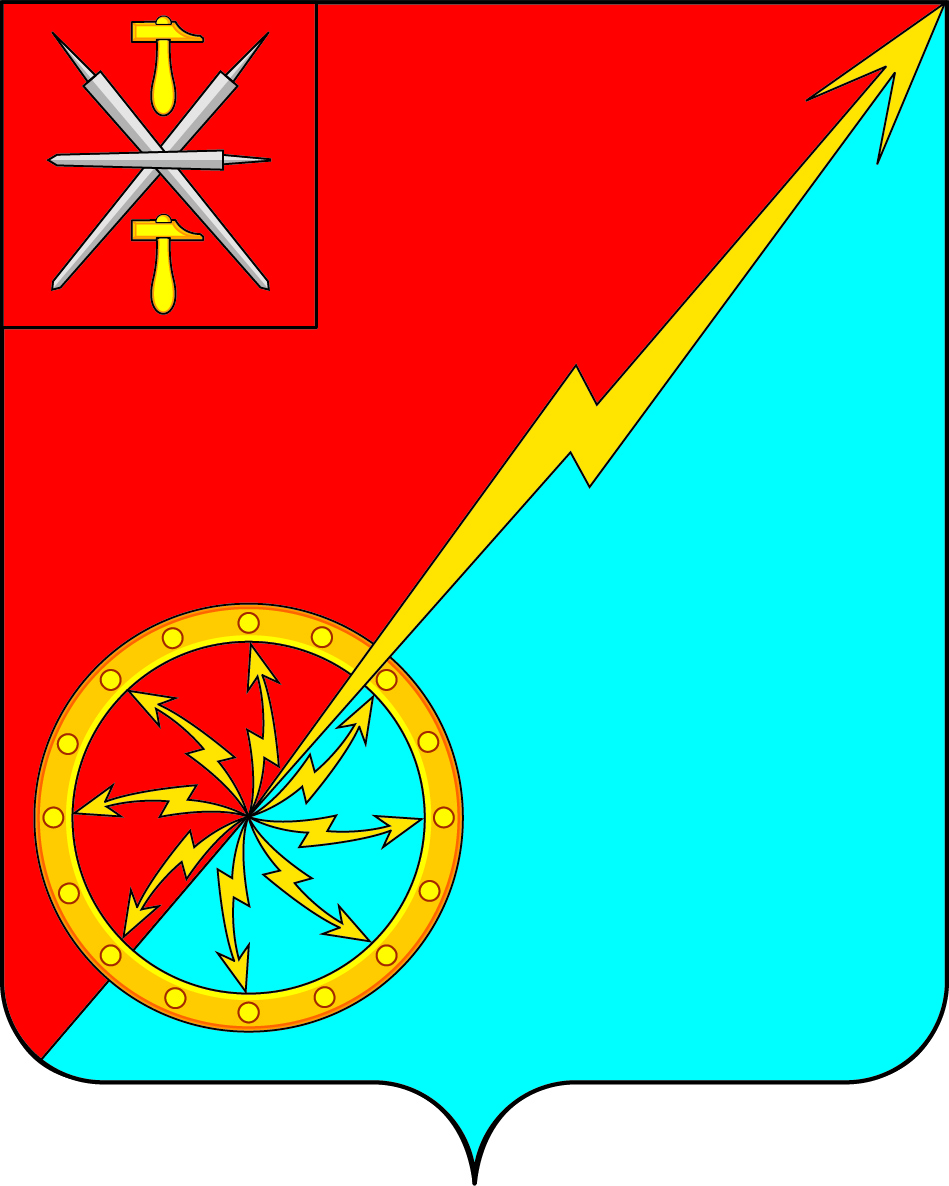 О внесении изменений в решение Собрания депутатов МО г. Советск № 19-57 от 02.10.2015 «Об утверждении Положения «Об установлении земельного налога в муниципальном образовании город Советск Щекинского района»В соответствии с Налоговым кодексом Российской Федерации, Федеральным Законом № 131-ФЗ от 06.10.2003 года «Об общих принципах организации местного самоуправления в Российской Федерации», Уставом муниципального образования город Советск Щекинского района, рассмотрев проект Положения «Об установлении земельного налога в муниципальном образовании город Щёкино Щёкинского района», Собрание депутатов муниципального образования город Советск Щекинского района, РЕШИЛО:1. Внести изменения в решение Собрания депутатов МО г. Советск Щекинского района № 19-57 от 02.10.2015 «Об утверждении Положения «Об установлении земельного налога в муниципальном образовании город Советск Щекинского района» в части приложения. Приложение изложить в следующей редакции:Положение «Об установлении земельного налога в муниципальном образовании город Советск Щекинского района»1. Общие положения1.1. Земельный налог (далее – налог) устанавливается, вводится в действие и прекращает действовать в соответствии с Налоговым кодексом Российской Федерации и настоящим Положением, обязателен к уплате на территории муниципального образования город Советск Щекинского района.1.2. Налогоплательщиками признаются организации и физические лица, обладающие земельными участками, признаваемыми объектом налогообложения в соответствии со статьей 389 Налогового кодекса РФ, на праве собственности, праве постоянного (бессрочного) пользования или праве пожизненного наследуемого владения.1.3. Объектом налогообложения являются земельные участки, расположенные в пределах муниципального образования город Советск Щекинского района.1.4. Налоговая база определяется как кадастровая стоимость земельных участков, признаваемых объектом налогообложения в соответствии с пунктом 1.3 настоящего Положения  и Налоговым кодексом РФ.В отношении земельного участка, образованного в течение налогового периода, налоговая база в данном налоговом периоде определяется как его кадастровая стоимость на дату постановки такого земельного участка на государственный кадастровый учет.1.5. Величина налоговых ставок по налогу определяется в процентном отношении от налоговой базы (кадастровой стоимости земельного участка). Кадастровая стоимость земельных участков по состоянию на 01 января года, являющегося налоговым периодом, подлежит доведению до сведения налогоплательщиков в порядке, определенном правительством Российской Федерации.1.6. Отчетными периодами для налогоплательщиков-организаций признаются первый квартал, второй квартал и третий квартал календарного года.1.7. Налоговым периодом по налогу в муниципальном образовании город Советск Щекинского района признается календарный год.1.8. Не признаются объектом налогообложения: 1) земельные участки, изъятые из оборота в соответствии с законодательством Российской Федерации;2) земельные участки, ограниченные в обороте в соответствии с законодательством Российской Федерации, которые заняты особо ценными объектами культурного наследия народов Российской Федерации, объектами, включенными в Список всемирного наследия, историко-культурными заповедниками, объектами археологического наследия, музеями-заповедниками;3) земельные участки из состава земель лесного фонда;4) земельные участки, ограниченные в обороте в соответствии с законодательством Российской Федерации, занятые находящимися в государственной собственности водными объектами в составе водного фонда; 5) земельные участки, входящие в состав общего имущества многоквартирного дома.Налоговые ставкиНалоговые ставки по налогу устанавливаются в муниципальном образовании город Советск Щекинского района в следующих размерах:0,30 процента в отношении земельных участков:приобретенных (предоставленных) для личного подсобного хозяйства,  садоводства, огородничества или животноводства, а также дачного хозяйства;занятых жилищным фондом и объектами инженерной инфраструктуры жилищно-коммунального комплекса (за исключением доли в праве на земельный участок, приходящейся на объект, не относящийся к жилищному фонду и к объектам инженерной инфраструктуры жилищно-коммунального комплекса) приобретенных (представленных) для жилищного строительства;отнесенных к землям сельскохозяйственного назначения или к землям в составе зон сельскохозяйственного использования в населенных пунктах и используемых для сельскохозяйственного производства; ограниченных в обороте в соответствии с законодательством Российской Федерации, предоставленных для обеспечения обороны, безопасности и таможенных нужд. 2.2.  1,5 процента в отношении земельных участков:- прочих земельных участков.3. Порядок исчисления и сроки уплаты налога и авансовых платежей по налогу3.1. Налогоплательщики, являющиеся физическими лицами, по истечении налогового периода уплачивают налог не позднее 1 декабря года, следующего за истекшим налоговым периодом, на основании налогового уведомления, направляемого налоговым органом. 3.2. Налогоплательщики-организации по истечении каждого отчетного периода не позднее последнего числа месяца, следующего за истекшим отчетным периодом, уплачивают авансовые платежи по налогу.Налогоплательщики-организации уплачивают налог не позднее 10 февраля года, следующего за истекшим налоговым периодом.3.3. Авансовые платежи по налогу, уплаченные налогоплательщиками, засчитываются в счет уплаты налога по окончании налогового периода.3.4. Порядок исчисления налога в муниципальном образовании город Советск Щекинского района определяется в соответствии со ст. 396 Налогового кодекса РФ.4. Налоговые льготы по уплате налога4.1. Освобождаются от налогообложения:1) организации и учреждения уголовно-исполнительной системы Министерства юстиции Российской Федерации - в отношении земельных участков, предоставленных для непосредственного выполнения возложенных на эти организации и учреждения функций;2) организации - в отношении земельных участков, занятых государственными автомобильными дорогами общего пользования;3) религиозные организации - в отношении принадлежащих им земельных участков, на которых расположены здания, строения и сооружения религиозного и благотворительного назначения;4) общероссийские общественные организации инвалидов (в том числе созданные как союзы общественных организаций инвалидов), среди членов которых инвалиды и их законные представители составляют не менее 80 процентов, - в отношении земельных участков, используемых ими для осуществления уставной деятельности;5) организации, уставный капитал которых полностью состоит из вкладов указанных общероссийских общественных организаций инвалидов, если среднесписочная численность инвалидов среди их работников составляет не менее 50 процентов, а их доля в фонде оплаты труда - не менее 25 процентов, - в отношении земельных участков, используемых ими для производства и (или) реализации товаров (за исключением подакцизных товаров, минерального сырья и иных полезных ископаемых, а также иных товаров по перечню, утверждаемому Правительством Российской Федерации по согласованию с общероссийскими общественными организациями инвалидов), работ и услуг (за исключением брокерских и иных посреднических услуг);6) учреждения, единственными собственниками имущества которых являются указанные общероссийские общественные организации инвалидов, - в отношении земельных участков, используемых ими для достижения образовательных, культурных, лечебно-оздоровительных, физкультурно-спортивных, научных, информационных и иных целей социальной защиты и реабилитации инвалидов, а также для оказания правовой и иной помощи инвалидам, детям-инвалидам и их родителям;7) организации народных художественных промыслов - в отношении земельных участков, находящихся в местах традиционного бытования народных художественных промыслов и используемых для производства и реализации изделий народных художественных промыслов;8) физические лица, относящиеся к коренным малочисленным народам Севера, Сибири и Дальнего Востока Российской Федерации, а также общины таких народов - в отношении земельных участков, используемых для сохранения и развития их традиционного образа жизни, хозяйствования и промыслов;9) организации - резиденты особой экономической зоны, за исключением организаций, указанных в подпункте 13 пункта 4.1 части 4 настоящего положения, - в отношении земельных участков, расположенных на территории особой экономической зоны, сроком на пять лет с месяца возникновения права собственности на каждый земельный участок;10) Организации, признаваемые управляющими компаниями в соответствии с Федеральным законом от 28 сентября 2010 года № 244-ФЗ «Об инновационном центре «Сколково», - в отношении земельных участков, предоставленных для непосредственного выполнения возложенных на эти организации функций в соответствии с указанным Федеральным законом;11) инвалиды и ветераны Великой Отечественной войны;12) физические лица из числа семей, имеющих трех и более детей;13)  судостроительные организации, имеющие статус резидента промышленно-производственной особой экономической зоны, - в отношении земельных участков, занятых принадлежащими им на праве собственности и используемыми в целях строительства и ремонта судов зданиями, строениями, сооружениями производственного назначения, с даты регистрации таких организаций в качестве резидента особой экономической зоны сроком на десять лет;14) организации - участники свободной экономической зоны - в отношении земельных участков, расположенных на территории свободной экономической зоны и используемых в целях выполнения договора об осуществлении деятельности в свободной экономической зоне, сроком на три года с месяца возникновения права собственности на каждый земельный участок.4.2 Налоговая база уменьшается на величину кадастровой стоимости 600 квадратных метров площади земельного участка, находящегося в собственности, постоянном (бессрочном) пользовании или пожизненном наследуемом владении налогоплательщиков, относящихся к одной из следующих категорий: 1) Героев Советского Союза, Героев Российской Федерации, полных кавалеров ордена Славы;2) инвалидов I и II групп инвалидности;3) инвалидов с детства;4) ветеранов и инвалидов боевых действий;5) физических лиц, имеющих право на получение социальной поддержки в соответствии с Законом Российской Федерации "О социальной защите граждан, подвергшихся воздействию радиации вследствие катастрофы на Чернобыльской АЭС" (в редакции Закона Российской Федерации от 18 июня 1992 года N 3061-I), в соответствии с Федеральным законом от 26 ноября 1998 года N 175-ФЗ "О социальной защите граждан Российской Федерации, подвергшихся воздействию радиации вследствие аварии в 1957 году на производственном объединении "Маяк" и сбросов радиоактивных отходов в реку Теча" и в соответствии с Федеральным законом от 10 января 2002 года N 2-ФЗ "О социальных гарантиях гражданам, подвергшимся радиационному воздействию вследствие ядерных испытаний на Семипалатинском полигоне";6) физических лиц, принимавших в составе подразделений особого риска непосредственное участие в испытаниях ядерного и термоядерного оружия, ликвидации аварий ядерных установок на средствах вооружения и военных объектах;7) физических лиц, получивших или перенесших лучевую болезнь или ставших инвалидами в результате испытаний, учений и иных работ, связанных с любыми видами ядерных установок, включая ядерное оружие и космическую технику;8) пенсионеров, получающих пенсии, назначаемые в порядке, установленном пенсионным законодательством, а также лиц, достигших возраста 60 и 55 лет (соответственно мужчины и женщины), которым в соответствии с законодательством Российской Федерации выплачивается ежемесячное пожизненное содержание. 4.2.1. Уменьшение налоговой базы в соответствии с пунктом 4.2. части 4 настоящего положения производится в отношении одного земельного участка по выбору налогоплательщика.Уведомление о выбранном земельном участке, в отношении которого применяется налоговый вычет, представляется налогоплательщиком в налоговый орган по своему выбору до 1 ноября года, являющегося налоговым периодом, начиная с которого в отношении указанного земельного участка применяется налоговый вычет.Уведомление о выбранном участке, к которому применяется налоговый вычет по земельному налогу за 2017 г., может быть представлено в произвольной форме в налоговый орган по своему выбору до 01.07.2018 года.Налогоплательщик, представивший в налоговый орган уведомление о выбранном земельном участке, не вправе после 1 ноября года, являющегося налоговым периодом, начиная с которого в отношении указанного земельного участка применяется налоговый вычет, представлять уточненное уведомление с изменением земельного участка, в отношении которого в указанном налоговом периоде применяется налоговый вычет.При непредставлении налогоплательщиком, имеющим право на применение налогового вычета, уведомления о выбранном земельном участке налоговый вычет предоставляется в отношении одного земельного участка с максимальной исчисленной суммой налога.В случае, если при применении налогового вычета в соответствии с настоящим пунктом налоговая база принимает отрицательное значение, в целях исчисления налога такая налоговая база принимается равной нулю.4.3. Налогоплательщики, имеющие право на налоговые льготы в соответствии со ст. 395 Налогового кодекса Российской Федерации и уменьшение налоговой базы в соответствии с пунктом 5 статьи 391 НК РФ, предоставляют заявления с приложением копий документов, подтверждающих такое право, в налоговые органы по месту нахождения земельного участка, признаваемого объектом налогообложения.4.4. В случае возникновения (утраты) до окончания налогового периода права на уменьшение налоговой базы и (или) предоставление налоговой льготы налогоплательщиками представляются документы, подтверждающие возникновение (утрату) данного права, в течение 30 дней со дня его возникновения (утраты).4.5. С налогоплательщиков, освобожденных от уплаты налога, при передаче ими земельных участков в аренду (пользование) взимается налог с площади, переданной в аренду (пользование).2. Контроль за исполнением настоящего решения возложить на комиссию по бюджету и налогам Собрания депутатов муниципального образования город Советск Щекинского района (Ермакова Н. Б.).3. Решение подлежит опубликованию в информационном бюллетене «Щекинский муниципальный вестник» и размещению на официальном сайте МО г. Советск в сети «Интернет».4. Решение вступает  в силу со дня официального опубликования и распространяется на правоотношения, возникшие с 01.01.2017 года.Глава муниципального образования город Советск Щекинского района			               Н. Б. ЕрмаковаСобрание депутатов муниципального образованияСобрание депутатов муниципального образованиягород Советск Щекинского районагород Советск Щекинского районаIII созываIII созыва РЕШЕНИЕ РЕШЕНИЕот 21 февраля 2018 года№ 63-210